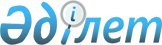 О признании утратившим силу постановление акимата Тарбагатайского района "Об установлении ограничительных мероприятий в населенном пункте "Базарка" Кокжиринского сельского округа Тарбагатайского района" № 32 от 03 февраля 2017 годаПостановление акимата Тарбагатайского района Восточно-Казахстанской области от 25 июля 2017 года № 287. Зарегистрировано Департаментом юстиции Восточно-Казахстанской области 25 августа 2017 года № 5177
      Примечание РЦПИ.

      В тексте документа сохранена пунктуация и орфография оригинала.
      В соответствии со статьей 27 Закона Республики Казахстан от 06 апреля 2016 года "О правовых актах", акимат Тарбагатайского района ПОСТАНОВЛЯЕТ:
      1. Признать утратившим силу:
       постановление акимата Тарбагатайского района от 03 февраля 2017 года № 32 "Об установлении ограничительных мероприятий в населенном пункте "Базарка" Кокжиринского сельского округа Тарбагатайского района" (Зарегистрировано в реестре государственной регистрации нормативных правовых актов № 4896 опубликовано в газете "Тарбағатай" за № 4 (8103) от 21 января 2017 года).
      2. Настоящее постановление вводится в действие по истечении десяти календарных дней после дня его первого официального опубликования.
					© 2012. РГП на ПХВ «Институт законодательства и правовой информации Республики Казахстан» Министерства юстиции Республики Казахстан
				
      Аким района

Д. Оразбаев
